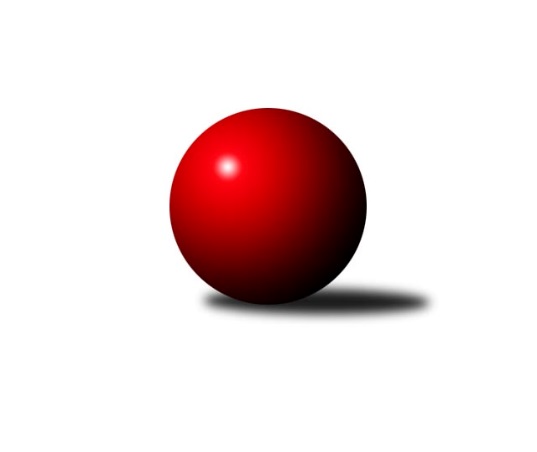 Č.9Ročník 2021/2022	29.3.2024 Okresní přebor - skupina A 2021/2022Statistika 9. kolaTabulka družstev:		družstvo	záp	výh	rem	proh	skore	sety	průměr	body	plné	dorážka	chyby	1.	TJ Elektrárny Kadaň C	9	7	0	2	36.5 : 17.5 	(39.5 : 32.5)	1611	14	1139	472	33.4	2.	TJ Sokol Duchcov C	8	6	0	2	33.5 : 14.5 	(41.0 : 23.0)	1595	12	1132	463	41.3	3.	TJ Sokol Údlice B	8	6	0	2	33.0 : 15.0 	(43.0 : 21.0)	1604	12	1131	473	38.1	4.	TJ Slovan Vejprty	8	6	0	2	28.5 : 19.5 	(30.0 : 34.0)	1543	12	1103	440	42.8	5.	TJ Sokol Údlice C	9	6	0	3	31.5 : 22.5 	(44.0 : 28.0)	1595	12	1108	487	40.2	6.	KK Hvězda Trnovany	8	5	0	3	30.0 : 18.0 	(34.5 : 29.5)	1646	10	1138	509	29.4	7.	Sokol Spořice B	8	4	0	4	26.0 : 22.0 	(34.0 : 30.0)	1601	8	1147	454	46.1	8.	SKK Bílina B	8	2	1	5	19.5 : 28.5 	(32.0 : 32.0)	1575	5	1122	453	40.5	9.	TJ KK Louny B	8	1	1	6	15.0 : 33.0 	(22.0 : 42.0)	1546	3	1109	436	45	10.	TJ Lokomotiva Žatec B	8	1	0	7	8.0 : 40.0 	(19.0 : 45.0)	1423	2	1036	386	56.4	11.	Sokol Spořice C	8	0	0	8	8.5 : 39.5 	(21.0 : 43.0)	1421	0	1039	382	51.5Tabulka doma:		družstvo	záp	výh	rem	proh	skore	sety	průměr	body	maximum	minimum	1.	KK Hvězda Trnovany	5	5	0	0	27.0 : 3.0 	(25.5 : 14.5)	1700	10	1726	1675	2.	TJ Sokol Údlice C	6	5	0	1	24.5 : 11.5 	(31.5 : 16.5)	1552	10	1599	1514	3.	TJ Sokol Duchcov C	4	4	0	0	19.5 : 4.5 	(21.0 : 11.0)	1658	8	1686	1607	4.	TJ Elektrárny Kadaň C	3	3	0	0	15.0 : 3.0 	(16.0 : 8.0)	1707	6	1729	1668	5.	TJ Sokol Údlice B	3	3	0	0	14.0 : 4.0 	(17.0 : 7.0)	1638	6	1647	1625	6.	Sokol Spořice B	4	3	0	1	17.0 : 7.0 	(19.5 : 12.5)	1473	6	1596	1422	7.	TJ Slovan Vejprty	4	3	0	1	15.0 : 9.0 	(16.0 : 16.0)	1547	6	1616	1482	8.	TJ KK Louny B	5	1	1	3	12.0 : 18.0 	(16.0 : 24.0)	1675	3	1735	1569	9.	TJ Lokomotiva Žatec B	4	1	0	3	4.0 : 20.0 	(11.0 : 21.0)	1424	2	1539	1358	10.	SKK Bílina B	3	0	0	3	4.0 : 14.0 	(11.0 : 13.0)	1554	0	1623	1506	11.	Sokol Spořice C	4	0	0	4	4.0 : 20.0 	(10.0 : 22.0)	1450	0	1491	1399Tabulka venku:		družstvo	záp	výh	rem	proh	skore	sety	průměr	body	maximum	minimum	1.	TJ Elektrárny Kadaň C	6	4	0	2	21.5 : 14.5 	(23.5 : 24.5)	1591	8	1659	1467	2.	TJ Slovan Vejprty	4	3	0	1	13.5 : 10.5 	(14.0 : 18.0)	1542	6	1593	1482	3.	TJ Sokol Údlice B	5	3	0	2	19.0 : 11.0 	(26.0 : 14.0)	1598	6	1630	1533	4.	SKK Bílina B	5	2	1	2	15.5 : 14.5 	(21.0 : 19.0)	1580	5	1682	1464	5.	TJ Sokol Duchcov C	4	2	0	2	14.0 : 10.0 	(20.0 : 12.0)	1579	4	1791	1479	6.	TJ Sokol Údlice C	3	1	0	2	7.0 : 11.0 	(12.5 : 11.5)	1608	2	1668	1560	7.	Sokol Spořice B	4	1	0	3	9.0 : 15.0 	(14.5 : 17.5)	1643	2	1793	1557	8.	KK Hvězda Trnovany	3	0	0	3	3.0 : 15.0 	(9.0 : 15.0)	1628	0	1660	1591	9.	TJ KK Louny B	3	0	0	3	3.0 : 15.0 	(6.0 : 18.0)	1503	0	1556	1475	10.	Sokol Spořice C	4	0	0	4	4.5 : 19.5 	(11.0 : 21.0)	1414	0	1431	1388	11.	TJ Lokomotiva Žatec B	4	0	0	4	4.0 : 20.0 	(8.0 : 24.0)	1423	0	1570	1328Tabulka podzimní části:		družstvo	záp	výh	rem	proh	skore	sety	průměr	body	doma	venku	1.	TJ Elektrárny Kadaň C	9	7	0	2	36.5 : 17.5 	(39.5 : 32.5)	1611	14 	3 	0 	0 	4 	0 	2	2.	TJ Sokol Duchcov C	8	6	0	2	33.5 : 14.5 	(41.0 : 23.0)	1595	12 	4 	0 	0 	2 	0 	2	3.	TJ Sokol Údlice B	8	6	0	2	33.0 : 15.0 	(43.0 : 21.0)	1604	12 	3 	0 	0 	3 	0 	2	4.	TJ Slovan Vejprty	8	6	0	2	28.5 : 19.5 	(30.0 : 34.0)	1543	12 	3 	0 	1 	3 	0 	1	5.	TJ Sokol Údlice C	9	6	0	3	31.5 : 22.5 	(44.0 : 28.0)	1595	12 	5 	0 	1 	1 	0 	2	6.	KK Hvězda Trnovany	8	5	0	3	30.0 : 18.0 	(34.5 : 29.5)	1646	10 	5 	0 	0 	0 	0 	3	7.	Sokol Spořice B	8	4	0	4	26.0 : 22.0 	(34.0 : 30.0)	1601	8 	3 	0 	1 	1 	0 	3	8.	SKK Bílina B	8	2	1	5	19.5 : 28.5 	(32.0 : 32.0)	1575	5 	0 	0 	3 	2 	1 	2	9.	TJ KK Louny B	8	1	1	6	15.0 : 33.0 	(22.0 : 42.0)	1546	3 	1 	1 	3 	0 	0 	3	10.	TJ Lokomotiva Žatec B	8	1	0	7	8.0 : 40.0 	(19.0 : 45.0)	1423	2 	1 	0 	3 	0 	0 	4	11.	Sokol Spořice C	8	0	0	8	8.5 : 39.5 	(21.0 : 43.0)	1421	0 	0 	0 	4 	0 	0 	4Tabulka jarní části:		družstvo	záp	výh	rem	proh	skore	sety	průměr	body	doma	venku	1.	TJ Sokol Údlice C	0	0	0	0	0.0 : 0.0 	(0.0 : 0.0)	0	0 	0 	0 	0 	0 	0 	0 	2.	SKK Bílina B	0	0	0	0	0.0 : 0.0 	(0.0 : 0.0)	0	0 	0 	0 	0 	0 	0 	0 	3.	TJ Sokol Duchcov C	0	0	0	0	0.0 : 0.0 	(0.0 : 0.0)	0	0 	0 	0 	0 	0 	0 	0 	4.	TJ Slovan Vejprty	0	0	0	0	0.0 : 0.0 	(0.0 : 0.0)	0	0 	0 	0 	0 	0 	0 	0 	5.	TJ Lokomotiva Žatec B	0	0	0	0	0.0 : 0.0 	(0.0 : 0.0)	0	0 	0 	0 	0 	0 	0 	0 	6.	Sokol Spořice C	0	0	0	0	0.0 : 0.0 	(0.0 : 0.0)	0	0 	0 	0 	0 	0 	0 	0 	7.	TJ Elektrárny Kadaň C	0	0	0	0	0.0 : 0.0 	(0.0 : 0.0)	0	0 	0 	0 	0 	0 	0 	0 	8.	Sokol Spořice B	0	0	0	0	0.0 : 0.0 	(0.0 : 0.0)	0	0 	0 	0 	0 	0 	0 	0 	9.	TJ KK Louny B	0	0	0	0	0.0 : 0.0 	(0.0 : 0.0)	0	0 	0 	0 	0 	0 	0 	0 	10.	TJ Sokol Údlice B	0	0	0	0	0.0 : 0.0 	(0.0 : 0.0)	0	0 	0 	0 	0 	0 	0 	0 	11.	KK Hvězda Trnovany	0	0	0	0	0.0 : 0.0 	(0.0 : 0.0)	0	0 	0 	0 	0 	0 	0 	0 Zisk bodů pro družstvo:		jméno hráče	družstvo	body	zápasy	v %	dílčí body	sety	v %	1.	Jiří Müller 	TJ Sokol Duchcov C 	7	/	7	(100%)	13	/	14	(93%)	2.	Blažej Kašný 	TJ Sokol Údlice C 	7	/	8	(88%)	14	/	16	(88%)	3.	Roman Moucha 	SKK Bílina B 	7	/	8	(88%)	11	/	16	(69%)	4.	Jaroslav Seifert 	TJ Elektrárny Kadaň C 	6.5	/	9	(72%)	11.5	/	18	(64%)	5.	Jaroslav Hodinář 	TJ Sokol Údlice B 	6	/	8	(75%)	13	/	16	(81%)	6.	Pavel Nocar ml.	TJ Elektrárny Kadaň C 	6	/	9	(67%)	8	/	18	(44%)	7.	Josef Otta st.	TJ Sokol Duchcov C 	5.5	/	8	(69%)	11	/	16	(69%)	8.	Václav Valenta st.	TJ KK Louny B 	5	/	5	(100%)	8	/	10	(80%)	9.	Josef Malár 	TJ Slovan Vejprty 	5	/	7	(71%)	11	/	14	(79%)	10.	Martin Bergerhof 	KK Hvězda Trnovany 	5	/	7	(71%)	10	/	14	(71%)	11.	Michal Šlajchrt 	TJ Sokol Údlice B 	5	/	7	(71%)	10	/	14	(71%)	12.	Petr Petřík 	KK Hvězda Trnovany 	5	/	7	(71%)	7.5	/	14	(54%)	13.	Josef Hudec 	TJ Slovan Vejprty 	5	/	7	(71%)	7	/	14	(50%)	14.	Vladislav Jedlička 	KK Hvězda Trnovany 	5	/	8	(63%)	8	/	16	(50%)	15.	Jan Zach 	TJ Elektrárny Kadaň C 	5	/	9	(56%)	12	/	18	(67%)	16.	Lada Strnadová 	TJ Elektrárny Kadaň C 	5	/	9	(56%)	8	/	18	(44%)	17.	Jitka Jindrová 	Sokol Spořice B 	4	/	4	(100%)	7	/	8	(88%)	18.	Milan Černý 	Sokol Spořice B 	4	/	6	(67%)	7	/	12	(58%)	19.	Petr Vokálek 	Sokol Spořice B 	4	/	6	(67%)	6.5	/	12	(54%)	20.	Rudolf Podhola 	SKK Bílina B 	4	/	8	(50%)	10	/	16	(63%)	21.	Karel Nudčenko 	TJ Sokol Údlice C 	3.5	/	7	(50%)	9.5	/	14	(68%)	22.	Jiřina Kařízková 	Sokol Spořice C 	3.5	/	8	(44%)	8	/	16	(50%)	23.	Eduard Houdek 	TJ Sokol Údlice B 	3	/	4	(75%)	6	/	8	(75%)	24.	Jaroslava Paganiková 	TJ Sokol Údlice C 	3	/	5	(60%)	6	/	10	(60%)	25.	Miroslava Zemánková 	TJ Sokol Duchcov C 	3	/	5	(60%)	5	/	10	(50%)	26.	Milan Daniš 	TJ Sokol Údlice C 	3	/	6	(50%)	9	/	12	(75%)	27.	Michal Láska 	TJ Sokol Duchcov C 	3	/	6	(50%)	6	/	12	(50%)	28.	Roman Exner 	TJ Sokol Duchcov C 	3	/	6	(50%)	6	/	12	(50%)	29.	Jan Čermák 	TJ Lokomotiva Žatec B 	3	/	8	(38%)	9	/	16	(56%)	30.	Miroslav Farkaš 	TJ Slovan Vejprty 	2	/	2	(100%)	3	/	4	(75%)	31.	Antonín Šulc 	TJ Sokol Údlice B 	2	/	2	(100%)	2	/	4	(50%)	32.	Štěpán Kandl 	KK Hvězda Trnovany 	2	/	3	(67%)	3	/	6	(50%)	33.	Johan Hablawetz 	TJ Slovan Vejprty 	2	/	3	(67%)	2	/	6	(33%)	34.	Jindřich Šebelík 	TJ Sokol Údlice B 	2	/	4	(50%)	5	/	8	(63%)	35.	Miroslav Lazarčik 	Sokol Spořice B 	2	/	4	(50%)	4.5	/	8	(56%)	36.	Jiří Suchánek 	TJ Sokol Údlice C 	2	/	4	(50%)	4	/	8	(50%)	37.	František Pfeifer 	TJ KK Louny B 	2	/	4	(50%)	3	/	8	(38%)	38.	Václav Šulc 	TJ Sokol Údlice B 	2	/	5	(40%)	5	/	10	(50%)	39.	Ondřej Koblih 	KK Hvězda Trnovany 	2	/	5	(40%)	4	/	10	(40%)	40.	Jana Černíková 	SKK Bílina B 	2	/	5	(40%)	4	/	10	(40%)	41.	Miroslav Kesner 	TJ KK Louny B 	2	/	5	(40%)	3	/	10	(30%)	42.	Milan Lanzendörfer 	TJ Slovan Vejprty 	2	/	5	(40%)	2	/	10	(20%)	43.	Pavel Vacinek 	TJ Lokomotiva Žatec B 	2	/	6	(33%)	5	/	12	(42%)	44.	Gustav Marenčák 	Sokol Spořice B 	2	/	6	(33%)	5	/	12	(42%)	45.	Milan Mestek 	Sokol Spořice B 	2	/	6	(33%)	4	/	12	(33%)	46.	Jana Černá 	Sokol Spořice C 	2	/	8	(25%)	6	/	16	(38%)	47.	Milada Pšeničková 	Sokol Spořice C 	2	/	8	(25%)	5	/	16	(31%)	48.	Veronika Šílová 	SKK Bílina B 	1.5	/	5	(30%)	4	/	10	(40%)	49.	Martin Dolejší 	KK Hvězda Trnovany 	1	/	1	(100%)	1	/	2	(50%)	50.	Jaroslav Novák 	TJ Sokol Údlice B 	1	/	2	(50%)	2	/	4	(50%)	51.	Radek Mihal 	TJ Sokol Údlice C 	1	/	3	(33%)	1	/	6	(17%)	52.	Tomáš Kesner 	TJ KK Louny B 	1	/	4	(25%)	3	/	8	(38%)	53.	Barbora Salajková Němečková 	SKK Bílina B 	1	/	5	(20%)	2	/	10	(20%)	54.	Miroslav Sodomka 	TJ KK Louny B 	1	/	6	(17%)	4	/	12	(33%)	55.	Veronika Rajtmajerová 	TJ Lokomotiva Žatec B 	1	/	6	(17%)	2	/	12	(17%)	56.	Bohuslav Hoffman 	TJ Slovan Vejprty 	1	/	7	(14%)	4	/	14	(29%)	57.	Arnošt Werschall 	TJ Slovan Vejprty 	0.5	/	1	(50%)	1	/	2	(50%)	58.	Miroslav Náhlovský 	KK Hvězda Trnovany 	0	/	1	(0%)	1	/	2	(50%)	59.	Miroslav Šaněk 	SKK Bílina B 	0	/	1	(0%)	1	/	2	(50%)	60.	Adam Jelínek 	TJ Lokomotiva Žatec B 	0	/	1	(0%)	0	/	2	(0%)	61.	Miroslav Vízek 	TJ Lokomotiva Žatec B 	0	/	2	(0%)	1	/	4	(25%)	62.	Milan Bašta 	TJ KK Louny B 	0	/	2	(0%)	0	/	4	(0%)	63.	Petr Teinzer 	TJ Lokomotiva Žatec B 	0	/	3	(0%)	1	/	6	(17%)	64.	Michal Janči 	TJ Sokol Údlice C 	0	/	3	(0%)	0.5	/	6	(8%)	65.	Jana Salačová 	TJ KK Louny B 	0	/	5	(0%)	1	/	10	(10%)	66.	Pavla Vacinková 	TJ Lokomotiva Žatec B 	0	/	5	(0%)	1	/	10	(10%)	67.	Boleslava Slunéčková 	Sokol Spořice C 	0	/	8	(0%)	2	/	16	(13%)Průměry na kuželnách:		kuželna	průměr	plné	dorážka	chyby	výkon na hráče	1.	Louny, 1-2	1672	1184	487	40.8	(418.0)	2.	Kadaň, 1-2	1659	1158	501	33.5	(414.9)	3.	Duchcov, 1-4	1632	1148	484	38.1	(408.1)	4.	Bílina, 1-2	1579	1125	453	39.7	(394.8)	5.	Údlice, 1-2	1556	1105	451	40.1	(389.2)	6.	Vejprty, 1-2	1544	1101	442	45.8	(386.0)	7.	Žatec, 1-2	1475	1056	419	48.8	(368.9)	8.	Sokol Spořice, 1-2	1464	1062	401	48.8	(366.1)Nejlepší výkony na kuželnách:Louny, 1-2Sokol Spořice B	1793	9. kolo	Václav Valenta st.	TJ KK Louny B	494	7. koloTJ Sokol Duchcov C	1791	2. kolo	Jiří Müller 	TJ Sokol Duchcov C	486	2. koloTJ KK Louny B	1735	9. kolo	Václav Valenta st.	TJ KK Louny B	482	9. koloTJ KK Louny B	1726	7. kolo	Milan Mestek 	Sokol Spořice B	481	9. koloTJ KK Louny B	1687	2. kolo	Rudolf Podhola 	SKK Bílina B	467	7. koloSKK Bílina B	1682	7. kolo	Jaroslav Seifert 	TJ Elektrárny Kadaň C	464	3. koloTJ KK Louny B	1659	5. kolo	František Pfeifer 	TJ KK Louny B	458	5. koloTJ Elektrárny Kadaň C	1659	3. kolo	Josef Otta st.	TJ Sokol Duchcov C	455	2. koloTJ KK Louny B	1569	3. kolo	František Pfeifer 	TJ KK Louny B	454	2. koloSokol Spořice C	1420	5. kolo	Jitka Jindrová 	Sokol Spořice B	453	9. koloKadaň, 1-2TJ Elektrárny Kadaň C	1729	2. kolo	Martin Bergerhof 	KK Hvězda Trnovany	457	7. koloTJ Elektrárny Kadaň C	1723	7. kolo	Jaroslav Seifert 	TJ Elektrárny Kadaň C	453	2. koloTJ Elektrárny Kadaň C	1668	9. kolo	Lada Strnadová 	TJ Elektrárny Kadaň C	443	7. koloKK Hvězda Trnovany	1660	7. kolo	Jan Zach 	TJ Elektrárny Kadaň C	436	2. koloTJ Sokol Údlice B	1629	9. kolo	Jaroslav Seifert 	TJ Elektrárny Kadaň C	436	7. koloTJ Slovan Vejprty	1549	2. kolo	Pavel Nocar ml.	TJ Elektrárny Kadaň C	432	9. kolo		. kolo	Jaroslav Hodinář 	TJ Sokol Údlice B	430	9. kolo		. kolo	Pavel Nocar ml.	TJ Elektrárny Kadaň C	429	7. kolo		. kolo	Lada Strnadová 	TJ Elektrárny Kadaň C	427	9. kolo		. kolo	Jindřich Šebelík 	TJ Sokol Údlice B	425	9. koloDuchcov, 1-4KK Hvězda Trnovany	1726	9. kolo	Martin Bergerhof 	KK Hvězda Trnovany	472	6. koloKK Hvězda Trnovany	1717	8. kolo	Jiří Müller 	TJ Sokol Duchcov C	469	1. koloKK Hvězda Trnovany	1700	4. kolo	Roman Moucha 	SKK Bílina B	466	9. koloTJ Sokol Duchcov C	1686	7. kolo	Jiří Müller 	TJ Sokol Duchcov C	466	7. koloKK Hvězda Trnovany	1683	2. kolo	Martin Bergerhof 	KK Hvězda Trnovany	457	2. koloTJ Sokol Duchcov C	1679	4. kolo	Martin Bergerhof 	KK Hvězda Trnovany	456	4. koloKK Hvězda Trnovany	1675	6. kolo	Martin Bergerhof 	KK Hvězda Trnovany	452	8. koloTJ Sokol Údlice C	1668	8. kolo	Jan Čermák 	TJ Lokomotiva Žatec B	452	5. koloSKK Bílina B	1665	9. kolo	Vladislav Jedlička 	KK Hvězda Trnovany	450	4. koloTJ Sokol Duchcov C	1658	1. kolo	Martin Dolejší 	KK Hvězda Trnovany	448	9. koloBílina, 1-2TJ Elektrárny Kadaň C	1638	8. kolo	Eduard Houdek 	TJ Sokol Údlice B	442	4. koloTJ Sokol Údlice B	1630	4. kolo	Roman Moucha 	SKK Bílina B	431	6. koloSKK Bílina B	1623	8. kolo	Jaroslav Seifert 	TJ Elektrárny Kadaň C	430	8. koloTJ Slovan Vejprty	1543	6. kolo	Pavel Nocar ml.	TJ Elektrárny Kadaň C	428	8. koloSKK Bílina B	1534	6. kolo	Rudolf Podhola 	SKK Bílina B	424	8. koloSKK Bílina B	1506	4. kolo	Jaroslav Hodinář 	TJ Sokol Údlice B	420	4. kolo		. kolo	Jana Černíková 	SKK Bílina B	411	8. kolo		. kolo	Josef Hudec 	TJ Slovan Vejprty	410	6. kolo		. kolo	Roman Moucha 	SKK Bílina B	408	8. kolo		. kolo	Rudolf Podhola 	SKK Bílina B	407	4. koloÚdlice, 1-2TJ Sokol Údlice B	1647	3. kolo	Blažej Kašný 	TJ Sokol Údlice C	490	4. koloTJ Sokol Údlice B	1641	1. kolo	Jaroslava Paganiková 	TJ Sokol Údlice C	450	6. koloKK Hvězda Trnovany	1634	3. kolo	Blažej Kašný 	TJ Sokol Údlice C	450	6. koloTJ Sokol Údlice B	1625	8. kolo	Blažej Kašný 	TJ Sokol Údlice C	445	2. koloSokol Spořice B	1601	8. kolo	Blažej Kašný 	TJ Sokol Údlice C	437	1. koloTJ Sokol Údlice C	1599	4. kolo	Blažej Kašný 	TJ Sokol Údlice C	436	5. koloTJ Sokol Údlice C	1595	1. kolo	Václav Šulc 	TJ Sokol Údlice B	436	1. koloTJ Elektrárny Kadaň C	1590	5. kolo	Michal Šlajchrt 	TJ Sokol Údlice B	433	3. koloTJ Sokol Údlice C	1565	6. kolo	Petr Petřík 	KK Hvězda Trnovany	428	3. koloTJ Sokol Údlice C	1559	2. kolo	Petr Vokálek 	Sokol Spořice B	421	8. koloVejprty, 1-2TJ Slovan Vejprty	1616	5. kolo	Blažej Kašný 	TJ Sokol Údlice C	446	3. koloKK Hvězda Trnovany	1591	5. kolo	Josef Hudec 	TJ Slovan Vejprty	427	5. koloTJ Sokol Údlice C	1560	3. kolo	Jiří Müller 	TJ Sokol Duchcov C	423	9. koloTJ Slovan Vejprty	1549	9. kolo	Martin Bergerhof 	KK Hvězda Trnovany	421	5. koloTJ Slovan Vejprty	1542	1. kolo	Josef Malár 	TJ Slovan Vejprty	412	1. koloTJ Sokol Duchcov C	1535	9. kolo	Milan Lanzendörfer 	TJ Slovan Vejprty	411	9. koloTJ Slovan Vejprty	1482	3. kolo	Miroslav Farkaš 	TJ Slovan Vejprty	411	5. koloTJ KK Louny B	1477	1. kolo	Petr Petřík 	KK Hvězda Trnovany	404	5. kolo		. kolo	Vladislav Jedlička 	KK Hvězda Trnovany	403	5. kolo		. kolo	Josef Hudec 	TJ Slovan Vejprty	403	1. koloŽatec, 1-2TJ Sokol Údlice B	1608	6. kolo	Michal Šlajchrt 	TJ Sokol Údlice B	423	6. koloTJ Slovan Vejprty	1593	8. kolo	Bohuslav Hoffman 	TJ Slovan Vejprty	421	8. koloTJ Lokomotiva Žatec B	1539	6. kolo	Jindřich Šebelík 	TJ Sokol Údlice B	419	6. koloSKK Bílina B	1521	3. kolo	Jan Čermák 	TJ Lokomotiva Žatec B	416	6. koloTJ Lokomotiva Žatec B	1408	1. kolo	Pavel Vacinek 	TJ Lokomotiva Žatec B	416	6. koloTJ Lokomotiva Žatec B	1391	3. kolo	Roman Moucha 	SKK Bílina B	408	3. koloSokol Spořice C	1388	1. kolo	Josef Hudec 	TJ Slovan Vejprty	404	8. koloTJ Lokomotiva Žatec B	1358	8. kolo	Jan Čermák 	TJ Lokomotiva Žatec B	403	3. kolo		. kolo	Josef Malár 	TJ Slovan Vejprty	394	8. kolo		. kolo	Rudolf Podhola 	SKK Bílina B	393	3. koloSokol Spořice, 1-2Sokol Spořice B	1596	1. kolo	Rudolf Podhola 	SKK Bílina B	443	5. koloTJ Elektrárny Kadaň C	1535	6. kolo	Milan Černý 	Sokol Spořice B	431	1. koloTJ Sokol Údlice B	1533	2. kolo	Jitka Jindrová 	Sokol Spořice B	418	1. koloTJ Sokol Duchcov C	1512	8. kolo	Josef Hudec 	TJ Slovan Vejprty	403	4. koloSokol Spořice C	1491	6. kolo	Jiří Müller 	TJ Sokol Duchcov C	400	8. koloTJ Slovan Vejprty	1482	4. kolo	Jiřina Kařízková 	Sokol Spořice C	399	6. koloSokol Spořice C	1482	4. kolo	Jaroslav Seifert 	TJ Elektrárny Kadaň C	399	6. koloTJ Elektrárny Kadaň C	1467	1. kolo	Jaroslav Hodinář 	TJ Sokol Údlice B	398	2. koloSKK Bílina B	1464	5. kolo	Miroslav Lazarčik 	Sokol Spořice B	394	1. koloSokol Spořice B	1442	7. kolo	Pavel Nocar ml.	TJ Elektrárny Kadaň C	391	6. koloČetnost výsledků:	6.0 : 0.0	4x	5.5 : 0.5	1x	5.0 : 1.0	15x	4.5 : 1.5	1x	4.0 : 2.0	7x	3.0 : 3.0	1x	2.5 : 3.5	1x	2.0 : 4.0	3x	1.5 : 4.5	1x	1.0 : 5.0	6x	0.0 : 6.0	5x